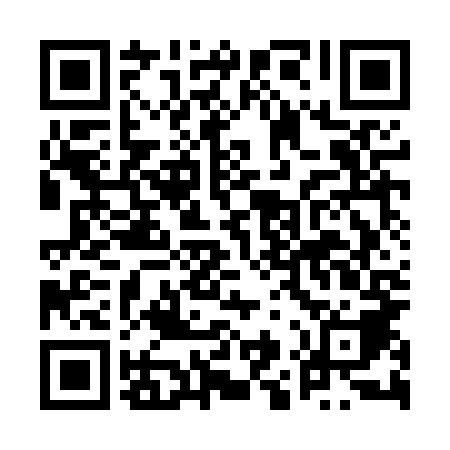 Ramadan times for Hermanice, PolandMon 11 Mar 2024 - Wed 10 Apr 2024High Latitude Method: Angle Based RulePrayer Calculation Method: Muslim World LeagueAsar Calculation Method: HanafiPrayer times provided by https://www.salahtimes.comDateDayFajrSuhurSunriseDhuhrAsrIftarMaghribIsha11Mon4:194:196:0611:553:505:445:447:2512Tue4:174:176:0411:543:525:465:467:2713Wed4:144:146:0211:543:535:475:477:2814Thu4:124:126:0011:543:545:495:497:3015Fri4:104:105:5811:543:565:505:507:3216Sat4:074:075:5611:533:575:525:527:3417Sun4:054:055:5311:533:585:545:547:3518Mon4:034:035:5111:534:005:555:557:3719Tue4:004:005:4911:524:015:575:577:3920Wed3:583:585:4711:524:025:585:587:4121Thu3:553:555:4511:524:036:006:007:4322Fri3:533:535:4311:524:056:016:017:4423Sat3:513:515:4011:514:066:036:037:4624Sun3:483:485:3811:514:076:056:057:4825Mon3:463:465:3611:514:086:066:067:5026Tue3:433:435:3411:504:096:086:087:5227Wed3:413:415:3211:504:116:096:097:5428Thu3:383:385:3011:504:126:116:117:5629Fri3:353:355:2711:494:136:126:127:5830Sat3:333:335:2511:494:146:146:148:0031Sun4:304:306:2312:495:157:157:159:021Mon4:284:286:2112:495:167:177:179:032Tue4:254:256:1912:485:177:197:199:053Wed4:224:226:1712:485:197:207:209:074Thu4:204:206:1512:485:207:227:229:105Fri4:174:176:1212:475:217:237:239:126Sat4:144:146:1012:475:227:257:259:147Sun4:124:126:0812:475:237:267:269:168Mon4:094:096:0612:475:247:287:289:189Tue4:064:066:0412:465:257:297:299:2010Wed4:044:046:0212:465:267:317:319:22